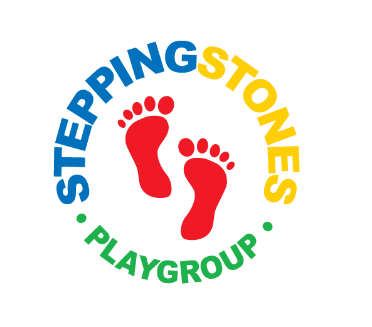 Appraisal ProcessAutumn term formal appraisalPreparation form staff member completed beforehandPreparation form manager completed beforehandRecord of appraisal (completed during appraisal)Includes new targets and reflectionsSetting and personal reflectionsReview training and development form (PDP log)Review and action plan moderated by supervisorInformal appraisal Spring and Summer term and as neededPDPL reviewedReview targets previously setExtra reflective tasks eg Sustained Shared ThinkingCPD log updatedOngoingSupervision observations and reflectionsPeer to peer observations and reflectionsBuddy/buddy sharing professionalismStaff meeting cascadesCatch up chats as neededSpecific auditsSafeguarding audit2 year old provisionCPD auditENCO auditSENCO auditSupervisor self-evaluation (SWOT)Setting reflection (after formal appraisal)Environment auditQIPBusiness SWOTs (marketing, fees, occupancy, staffing)Links to:	Training PolicyUpdated and implemented Autumn Term 2023 – reviewed regularly and the procedure monitored and evaluated